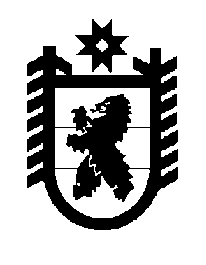 Российская Федерация Республика Карелия    ПРАВИТЕЛЬСТВО РЕСПУБЛИКИ КАРЕЛИЯРАСПОРЯЖЕНИЕот 8 июля 2016 года № 516р-Пг. Петрозаводск В целях повышения эффективности осуществления регионального контроля и надзора в области долевого строительства многоквартирных домов на территории Республики Карелия:1. Образовать рабочую группу по вопросам защиты прав участников долевого строительства многоквартирных домов на территории Республики Карелия (далее – рабочая группа) и утвердить ее  состав согласно приложению.2. Организационное обеспечение деятельности рабочей группы возложить на Министерство строительства, жилищно-коммунального хозяйства и энергетики Республики Карелия.           ГлаваРеспублики  Карелия                                                              А.П. Худилайнен                                                                       Приложение к  распоряжению Правительства Республики Карелия             от 8 июля 2016 года № 516р-ПСостав рабочей группы по вопросам защиты прав участников долевого строительства многоквартирных домов на территории Республики Карелия___________________ Ширшов И.В.     –  заместитель Премьер-министра Правительства Республик Карелия, председатель рабочей группыЛомако А.В.–заместитель Министра строительства, жилищно-коммунального хозяйства и энергетики Республики Карелия, заместитель председателя рабочей группыЧлены рабочей группы:Члены рабочей группы:Члены рабочей группы:Агаркова С.А.  –начальник отдела Министерства строительства, жилищно-коммунального хозяйства и энергетики Республики КарелияВяхирева М.П.–консультант Администрации Главы Республики КарелияДанильев Д.Г.–руководитель Центра общественного контроля некоммерческого партнерства «Национальный центр общественного контроля в сфере жилищно-коммунального хозяйства «ЖКХ Контроль» 
(по согласованию)Иванов А.В.–заместитель председателя комитета – начальник управления администрации Петрозаводского городского округа (по согласованию)Иванов В.И.–депутат Законодательного Собрания Республики Карелия (по согласованию)Наумов А.И.–главный специалист Министерства строительства, жилищно-коммунального хозяйства и энергетики Республики  КарелияСомин А.С.–начальник инспекции Министерства строительства, жилищно-коммунального хозяйства и энергетики Республике Карелия 